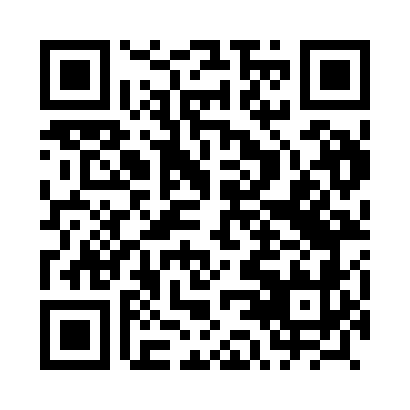 Prayer times for Msciwuje, PolandWed 1 May 2024 - Fri 31 May 2024High Latitude Method: Angle Based RulePrayer Calculation Method: Muslim World LeagueAsar Calculation Method: HanafiPrayer times provided by https://www.salahtimes.comDateDayFajrSunriseDhuhrAsrMaghribIsha1Wed2:174:5712:295:388:0210:342Thu2:164:5512:295:398:0410:343Fri2:154:5312:295:418:0610:354Sat2:144:5112:295:428:0710:365Sun2:134:5012:295:438:0910:366Mon2:134:4812:295:448:1110:377Tue2:124:4612:295:458:1210:388Wed2:114:4412:295:468:1410:399Thu2:104:4212:295:478:1610:3910Fri2:104:4012:295:488:1810:4011Sat2:094:3912:295:498:1910:4112Sun2:084:3712:285:508:2110:4113Mon2:074:3512:285:518:2310:4214Tue2:074:3412:285:528:2410:4315Wed2:064:3212:295:538:2610:4416Thu2:054:3012:295:548:2810:4417Fri2:054:2912:295:558:2910:4518Sat2:044:2712:295:568:3110:4619Sun2:044:2612:295:568:3210:4620Mon2:034:2412:295:578:3410:4721Tue2:034:2312:295:588:3510:4822Wed2:024:2212:295:598:3710:4823Thu2:024:2012:296:008:3810:4924Fri2:014:1912:296:018:4010:5025Sat2:014:1812:296:028:4110:5026Sun2:004:1712:296:028:4210:5127Mon2:004:1612:296:038:4410:5228Tue2:004:1412:296:048:4510:5229Wed1:594:1312:306:058:4610:5330Thu1:594:1212:306:058:4810:5431Fri1:594:1212:306:068:4910:54